OGÓLNE WARUNKI ZAMÓWIENIA (OWZ)Przedmiotem zamówienia jest dostawa analizatora zbóż i pasz z wyposażeniem dla Katedry Inżynierii Biosystemów w drodze procedury otwartej, z wyłączeniem przepisów ustawy Prawo zamówień publicznych (t.j. Dz. U. z 2019 r., poz. 1843 z późn. zm.). Zakup w oparciu o przepisy Regulaminu udzielania zamówień publicznych w Uniwersytecie Przyrodniczym w Poznaniu (Zarządzenie nr 16/2020 Rektora UPP z dnia 10 lutego 2020 r.),zgodnie z art. 4 pkt 8 ustawy Pzp.Wartość zamówienia nie przekracza równowartości 30 000 €Uniwersytet Przyrodniczy w Poznaniu ul. Wojska Polskiego 28 60-637 PoznańStrona internetowa: www.up.poznan.pl,       REGON: 000001844NIP: 777-00-04-9601) Przedmiotem niniejszego zamówienia jest dostawa analizatora zbóż i pasz z wyposażeniem, które szczegółowo opisano w Załączniku nr 4 do OWZ.2) Zamawiający nie dopuszcza składania ofert częściowych.3) Zamawiający nie dopuszcza składania ofert równoważnych.4) Wykonawca pozostaje związany ofertą przez okres 30 dni od ostatecznego terminu składania ofert cenowych.1)Wykonawca wykona zamówienie w terminie do 10 dni kalendarzowych, licząc od daty zawarcia umowy. 2) Zaoferowanie terminu dłuższego niż 10 dni kalendarzowych będzie traktowane jako niezgodność oferty z zapisami OWZ i będzie skutkowane odrzuceniem oferty. Wykonawca musi udzielić gwarancji na przedmiot zamówienia – min. 12 miesięcy, licząc od daty podpisania protokołu zdawczo – odbiorczego oraz spełnić dodatkowe warunki wynikające z treści wzoru umowy (Załącznik nr 8).Uwaga: długość okresu gwarancji jest jednym z kryteriów oceny ofert.Zapłata wynagrodzenia należnego Wykonawcy nastąpi przelewem na rachunek bankowy wskazany w fakturze VAT, w terminie do 30 dni od daty doręczenia prawidłowo wystawionej przez Wykonawcę faktury VAT przekazanej wraz z protokołem zdawczo - odbiorczym. O udzielenie zamówienia mogą ubiegać się Wykonawcy, którzy:a) Posiadają kompetencje lub uprawnienia do wykonywania określonej działalności zawodowej. Zamawiający nie stawia warunków w ww. zakresie.b) Znajdują się w sytuacji ekonomicznej i finansowej zapewniającej należyte wykonanie zamówienia. Zamawiający nie stawia warunków w ww. zakresie.c) Posiadają zdolności techniczne i zawodowe pozwalające na należyte wykonanie zamówienia.Wykonawca spełni warunek, jeśli wykaże, że w okresie ostatnich trzech lat, a jeżeli okres prowadzenia działalności jest krótszy – w tym okresie, dokonał dostaw wraz z podaniem dostaw, wartości, dat wykonania i podmiotów, na rzecz których dostawy zostały wykonane.Wykonawca musi wykazać się minimum 3 dostawami analizatora zbóż i pasz o wartości minimum 80 000 zł brutto każda. Na potwierdzenie, że dostawy zostały wykonane należycie należy dołączyć odpowiednie dowody np. referencje lub inne dokumenty wystawione przez podmiot, na rzecz którego dostawy były wykonywane lub są wykonywane. d) Nie pozostają w sporze sądowym z Uczelnią oraz nie zostało wydane żadne orzeczenie,                 z którego wynika, że Uczelni przysługują roszczenia odszkodowawcze w stosunku do Wykonawcy.Zamawiający nie stawia warunków w ww. zakresie.Aktualny odpis z właściwego rejestru lub centralnej ewidencji i informacji o działalności gospodarczej wystawiony nie wcześniej niż 6 miesięcy przed upływem terminu składania ofert.Formularz oferty – załącznik nr 1W celu potwierdzenia spełnienia warunków określonych w pkt VI, Wykonawca dołączy do oferty oświadczenie zgodnie z załącznikiem nr 2Oświadczenie Wykonawcy, że oferowany przedmiot zamówienia spełnia deklarację WE oraz posiada oznakowanie „CE”- załącznik nr 3Szczegółowy opis przedmiotu zamówienia – załącznik nr 4Kalkulacja cenowa – załącznik nr 5Wykaz wykonanych dostaw – załącznik nr 6Pełnomocnictwo do podpisania oferty. Pełnomocnictwo należy załączyć do oferty tylko w przypadku, gdy oferta jest podpisania przez osobę nie figurującą w rejestrze lub wpisie do ewidencji działalności gospodarczej i jest osobą upoważnioną do reprezentacji firmy. W przypadku składnia oferty przez podmioty występujące wspólnie, dokument ustanawiający Pełnomocnika do reprezentowania ich w postępowaniu o udzielenie zamówienia albo reprezentowania w postępowaniu i zawarcia umowy w sprawie niniejszego zamówienia publicznego jeżeli oferta nie jest podpisana przez wszystkich Wykonawców występujących wspólnie.W celu potwierdzenia parametrów technicznych oferowanego urządzenia, Wykonawca do oferty dołączy kartę katalogową producenta, instrukcję obsługi lub inny dokument potwierdzający zgodność oferowanych parametrów technicznychZamawiający odrzuci ofertę Wykonawcy, który nie spełni warunków udziału w postępowaniu oraz ofertę, która nie spełnia wymagań opisu przedmiotu zamówienia wskazanych w Załączniku nr 4 do OWZ.Ważność oferty będzie oceniana na podstawie dokumentów przedstawionych w ofercie.                                   W przypadku jakichkolwiek braków Zamawiający wystąpi tylko raz o ich uzupełnienie lub w razie wątpliwości o wyjaśnienie treści złożonej oferty. Jeżeli Wykonawca nie uzupełni, brakujących dokumentów lub uzupełni z błędami oferta takiego Wykonawcy zostanie odrzucona. Przy wyborze najkorzystniejszej oferty Zamawiający będzie kierować się następującymi kryteriami:Zamawiający dokona oceny ofert przyznając punkty w ramach poszczególnych kryteriów, przyjmując zasadę, że 1%=1 pkt.Maksymalna łączna liczba punktów, jaką może otrzymać oferta Wykonawcy wynosi 100 pkt. Wartości punktowe poszczególnych kryteriów będą wyliczane następująco: Cena – „C”Do porównania ofert będzie brana pod uwagę cena brutto przedmiotu zamówienia podana w Formularzu oferty. Oferty będą oceniane w odniesieniu do najniższej ceny ofertowej. Oferta z najniższą ceną otrzyma maksymalną liczbę punktów. Pozostałym Wykonawcom przypisana zostanie mniejsza liczba punktów zgodnie ze wzorem:                       Cena min.            C =  —————————  x 80 pkt		Cena oferty  gdzie:	C min. – cena minimalna w zbiorze ważnych ofert;C oferty - cena oferty rozpatrywanej	Oferty będą oceniane w odniesieniu do najniższej ceny ofertowej. Oferta z najniższą ceną brutto otrzyma maksymalną liczbę punktów. Pozostałym Wykonawcom przypisana zostanie proporcjonalnie mniejsza liczba punktów. Do porównania ofert będzie brana pod uwagę cena brutto przedmiotu zamówienia podana w Formularzu Oferty.Maksymalna liczba punktów, jaką może otrzymać oferta Wykonawcy w kryterium „cena” wynosi 80 pkt. Długość okresu gwarancji (G)Okres gwarancji należy podać w pełnych miesiącach w Formularzu Oferty (Załącznik nr 1 w pkt 10).W ramach kryterium „długość okresu gwarancji” punkty zostaną przyznane w skali punktowej od 0 do 20 punktów. Zamawiający ustala minimalny okres gwarancji na 12 miesięcy oraz maksymalny okres gwarancji na 36 miesięcy. Ilość punktów w tym kryterium będzie przyznawana zgodnie ze wzorem:	                (Gi – Gm)            G =  —————————  x 20 pkt		    (Gd – Gm)gdzie:Gi = ilość pełnych miesięcy okresu gwarancji ocenianej oferty (gdzie „i” jest to numer ocenianej oferty)Gd = 36 miesięcy (w przypadku ocenianej oferty, gdy Gd ˃ 36 miesięcy, zostanie przyjęta wartość Gd = 36 miesięcy)Gm = 12 miesięcy Wykonawca może zaoferować okres gwarancji na min. 12 miesięcy. Zaoferowanie okresu krótszego niż 12 miesięcy będzie traktowane jako niezgodność oferty z treścią OWZ i będzie skutkowało odrzuceniem oferty.Jeżeli Wykonawca zaoferuje gwarancję powyżej 36 miesięcy, uzyska taką samą liczbę punktów jak za zaoferowanie 36 miesięcy, jednakże do umowy zostanie wpisana ilość miesięcy zaproponowana w formularzu oferty.Wyliczenie punktów zostanie dokonane z dokładnością do dwóch miejsc po przecinku, zgodnie z matematycznymi zasadami zaokrąglania. Suma punktów uzyskanych za dwa kryteria (cena, długość okresu gwarancji) stanowić będzie ocenę końcową danej oferty. Oferta, która uzyska najwyższą ilość punktów będzie uznana za ofertę najkorzystniejszą2) W ofercie należy podać cenę w rozumieniu art. 3 ust. 1 pkt 1 i ust 2 ustawy z dnia 9 maja 2014 r. o informowaniu o cenach towarów i usług (Dz. U z 2019 r., poz. 178) za wykonanie przedmiotu zamówienia.3) Cenę należy podać w złotych polskich z dokładnością do dwóch miejsc po przecinku.4) Cenę brutto oferty oblicza się poprzez dodanie do ceny netto podatku VAT.5) W przypadku, gdy w wyniku badania ofert dwie lub więcej ofert przedstawiać będą taką samą najniższą cenę, zamawiający wezwie wykonawców, którzy złożyli te oferty, do złożenia ofert dodatkowych.Oferty należy złożyć w formie pisemnej zgodnie z Formularzem oferty (Załącznik nr 1 do OWZ) wraz z wypełnionymi załącznikami i wymaganymi dokumentami. Oferta musi być napisana w języku polskim oraz podpisana przez osobę(y) upoważnioną do reprezentowania firmy i zaciągania zobowiązań. Dokumenty sporządzone w języku obcym są składane wraz z tłumaczeniem na język polski.Dopuszcza się , w celu potwierdzenia spełnienia parametrów technicznych, o których mowa w Załączniku nr 4, dołączenia karty katalogowej producenta, instrukcji obsługi lub innego dokumentu potwierdzającego zgodność oferowanych parametrów technicznych w języku angielskim lub w jednym z języków powszechnie używanych w handlu międzynarodowym.Ofertę należy złożyć w terminie do dnia: 29.12.2020 r. do godz. 11.30 listownie lub osobiście na adres: Uniwersytet Przyrodniczy w Poznaniu, ul. Wojska Polskiego 28, 60-637 Poznań, Dział Zamówień Publicznych, IV piętro, pokój 407, z dopiskiem „Oferta na dostawę analizatora zbóż i pasz z wyposażeniem”. Oferty złożone po terminie nie zostaną rozpatrzone.Zapytania o wyjaśnienie treści Ogólnych Warunków Zamówienia należy przekazać pisemnie do dnia 23 grudnia 2020r. na adres Zamawiającego, drogą elektroniczną na adres: zofia.kaczmarek@up.poznan.pl  lub faksem pod nr (061) 895-5043.Zgodnie z art. 13 ust. 1 i 2 rozporządzenia Parlamentu Europejskiego i Rady (UE) 2016/679 z dnia 27 kwietnia 2016 r. w sprawie ochrony osób fizycznych w związku z przetwarzaniem danych osobowych i w sprawie swobodnego przepływu takich danych oraz uchylenia dyrektywy 95/46/WE (ogólne rozporządzenie o ochronie danych) (Dz. Urz. UE L 119 z 04.05.2016, str. 1), dalej „RODO”, Zamawiający informuje, że: administratorem danych osobowych przekazywanych przez Wykonawców jest Uniwersytet Przyrodniczy w Poznaniu, ul. Wojska Polskiego 28, 60-637 Poznańinspektorem ochrony danych osobowych w Uniwersytecie Przyrodniczym w Poznaniu jest Pan Tomasz Napierała tomasz.napierala@up.poznan.pl tel. 61 848-7799uzyskane dane osobowe przetwarzane będą na podstawie art. 6 ust. 1 lit. c RODO w celu związanym z postępowaniem o udzielenie zamówienia publicznego na dostawa analizatora zbóż i pasz z wyposażeniem” (nr postępowania RZ-262-109/2020) prowadzonym w drodze procedury otwartej z art. 4 pkt 8 ustawy Pzp.dane osobowe będą przechowywane, przez okres 4 lat od dnia zakończenia postępowania o udzielenie zamówienia, a jeżeli czas trwania umowy przekracza 4 lata, okres przechowywania obejmuje cały czas trwania umowy;podanie przez Wykonawcę danych osobowych jest dobrowolne, lecz równocześnie jest wymogiem ustawowym określonym w przepisach ustawy Pzp, związanym z udziałem w postępowaniu o udzielenie zamówienia publicznego; konsekwencje niepodania określonych danych wynikają z ustawy Pzp;  w odniesieniu do danych osobowych decyzje nie będą podejmowane w sposób zautomatyzowany, stosowanie do art. 22 RODO;Wykonawcy oraz osoby, których dane osobowe zostały podane w związku z postępowaniem posiadają:na podstawie art. 15 RODO prawo dostępu do danych osobowych dotyczących;na podstawie art. 16 RODO prawo do sprostowania danych osobowych **;na podstawie art. 18 RODO prawo żądania od administratora ograniczenia przetwarzania danych osobowych z zastrzeżeniem przypadków, o których mowa w art. 18 ust. 2 RODO ***;  prawo do wniesienia skargi do Prezesa Urzędu Ochrony Danych Osobowych, gdy uzna Pani/Pan, że przetwarzanie danych osobowych dotyczących narusza przepisy RODO;nie przysługuje Wykonawcom oraz osobom, których dane osobowe zostały podane w związku z postępowaniem:w związku z art. 17 ust. 3 lit. b, d lub e RODO prawo do usunięcia danych osobowych;prawo do przenoszenia danych osobowych, o którym mowa w art. 20 RODO;na podstawie art. 21 RODO prawo sprzeciwu, wobec przetwarzania danych osobowych, gdyż podstawą prawną przetwarzania Pani/Pana danych osobowych jest art. 6 ust. 1 lit. c RODO. _____________________* Wyjaśnienie: informacja w tym zakresie jest wymagana, jeżeli w odniesieniu do danego administratora lub podmiotu przetwarzającego istnieje obowiązek wyznaczenia inspektora ochrony danych osobowych.** Wyjaśnienie: skorzystanie z prawa do sprostowania nie może skutkować zmianą wyniku postępowania
o udzielenie zamówienia publicznego ani zmianą postanowień umowy w zakresie niezgodnym z ustawą Pzp oraz nie może naruszać integralności protokołu oraz jego załączników.*** Wyjaśnienie: prawo do ograniczenia przetwarzania nie ma zastosowania w odniesieniu do przechowywania, w celu zapewnienia korzystania ze środków ochrony prawnej lub w celu ochrony praw innej osoby fizycznej lub prawnej, lub z uwagi na ważne względy interesu publicznego Unii Europejskiej lub państwa członkowskiego.1) Zamówienie zostanie udzielone Wykonawcy, którego oferta będzie spełniała wszystkie wymagania określone przez Zamawiającego i zostanie oceniona jako najkorzystniejsza w oparciu o podane wyżej kryterium oceny ofert.2) Niezwłocznie po wyborze oferty Zamawiający zawiadomi Wykonawców, którzy złożyli oferty oraz zamieści wynik na stronie BIP Zamawiającego.Zamawiający zastrzega sobie prawo unieważnienia postępowania bez podania przyczyny.Zamawiający zastrzega sobie prawo odrzucenia oferty, która nie spełnia warunków udziału w postępowaniu oraz nie spełnia wymagań opisu przedmiotu zamówienia wskazanych w Załączniku nr 4 do OWZ.Informację o unieważnieniu postępowania Zamawiający zamieści na swojej stronie internetowej.Postanowienia umowy są zawarte we wzorze umowy, który stanowi załącznik nr 8 do OWZ.Do spraw nieuregulowanych w niniejszym OWZ mają zastosowanie przepisy Kodeksu cywilnego (t.j. Dz. U z 2020 r. poz. 1740 ze zm.).                                                      ZATWIERDZAM         Kierownik Działu Aparatury           Naukowo- Badawczej i Dydaktycznej        mgr inż. Anna Meller FORMULARZ OFERTYNawiązując do ogłoszenia na dostawę analizatora zbóż i pasz z wyposażeniem oferujemy wykonanie przedmiotu zamówienia za cenę:netto:……………………..  PLNsłownie:……………………………………………………………………………,brutto:…………………….. PLNsłownie:……………………………………………………………………………,do ceny netto został doliczony podatek VAT w wysokości........................%Dane Wykonawcy:Nazwa:		Siedziba:		Adres poczty elektronicznej		Strona internetowa		Numer telefonu	0 (**) 	Numer faksu	0 (**) 	Numer REGON		Numer NIP		Oświadczamy, że zapoznaliśmy się z udostępnioną dokumentacją i uznajemy się za związanych określonymi w niej zasadami postępowania, w tym z wymaganiami zawartymi w opisie przedmiotu zamówienia (załącznik nr 4 do OWZ).Oświadczamy, że w cenie naszej oferty zostały uwzględnione wszystkie koszty wykonania zamówienia, tj. transport, ubezpieczenie oraz wniesienie, a także instalację, uruchomienie i szkolenie.Oświadczamy, że wypełniliśmy obowiązki informacyjne przewidziane w art. 13 lub art. 14 RODO wobec osób fizycznych, od których dane osobowe bezpośrednio lub pośrednio pozyskaliśmy w celu ubiegania się o udzielenie zamówienia publicznego w niniejszym postępowaniu.Oświadczamy, że dostawę zobowiązujemy się wykonać sami.Oświadczamy, że akceptujemy zawarty w OWZ wzór protokołu zdawczo-odbiorczego (załącznik nr 7). Oświadczamy, że akceptujemy wzór umowy (załącznik nr 8) i zobowiązujemy się                          w przypadku wyboru naszej oferty do zawarcia umowy na wskazanej w niej warunkach,                     w miejscu i terminie wyznaczonym przez Zamawiającego.   Warunki płatności: do 30 dni od daty doręczenia Zamawiającemu prawidłowo wystawionej faktury VAT wraz z podpisanym protokołem zdawczo-odbiorczym.Oświadczamy, że dostawa zostanie zrealizowana w terminie do ………….dni kalendarzowych od daty zawarcia umowy.Oświadczamy, że oferujemy gwarancję na okres: ………….. miesięcy, licząc od daty podpisania protokołu zdawczo – odbiorczego.(Okres gwarancji jest jednym z kryteriów oceny ofert).Oświadczamy, że pozostajemy związani ofertą przez okres 30 dni od ostatecznego terminu składania ofert cenowych.Oświadczamy, że prowadzimy/nie prowadzimy rachunek rozliczeniowy, dla którego prowadzony jest „rachunek VAT” w rozumieniu przepisów ustawy z dnia 11 marca 2004 r. o podatku od towarów i usług. Przyjmujemy do wiadomości, że rachunkiem właściwym  do dokonania przez Uczelnię zapłaty może być wyłącznie rachunek Wykonawcy, dla którego prowadzony jest rachunek VAT. W chwili złożenia niniejszego oświadczenia jest to rachunek nr …………………………………………………………………………….…Oświadczamy, że właściwym dla wykonawcy organem podatkowym jest Naczelnik Urzędu Skarbowego …………………………... (należy podać nazwę i adres urzędu). Zobowiązujemy się zawiadomić pisemnie Uczelnię w przypadku zmiany właściwości organu podatkowego w terminie 10 dni od dnia takiej zmiany. Oświadczamy, iż dokument KRS/CEIDG wskazany przez wykonawcę jest dostępny za pomocą bezpłatnych ogólnodostępnych baz danych pod adresem ww…………………………………………………………………………………………..Oświadczam również, że wszystkie podane informacje są aktualne i zgodne z prawdą oraz zostały przedstawione z pełną świadomością konsekwencji wprowadzenia Zamawiającego w błąd przy przedstawianiu informacji.............................. dnia ..............................................................................................(pieczęć i podpis osoby uprawnionej doskładania oświadczeń woli w imieniu Wykonawcy)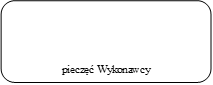 OŚWIADCZENIEW imieniu swoim oraz reprezentowanej firmy oświadczam/my, że spełniamy poniższe warunki ubiegania się o udzielenie zamówienia:Posiadamy kompetencje lub uprawnienia do wykonywania określonej działalności zawodowej,Znajdujemy się w sytuacji ekonomicznej i finansowej zapewniającej należyte wykonanie zamówienia,Posiadamy zdolności techniczne i zawodowe,Nie pozostajemy w sporze sądowym z Uczelnią oraz nie zostało wydane żadne orzeczenie, z którego wynika, że Uczelni przysługują roszczenia odszkodowawcze                w stosunku do Wykonawcy.............................. dnia ............................		………………………………………(pieczęć i podpis osoby uprawnionej doskładania oświadczeń woli w imieniu Wykonawcy)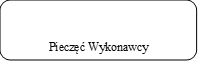 OŚWIADCZENIEOświadczamy, że oferowany przedmiot zamówienia – dostawa analizatora zbóż i pasz z wyposażeniem spełnia deklarację zgodności WE oraz posiada oznakowanie „CE”.............................. dnia ......................        ........................................................................(pieczęć i podpis osoby uprawnionej doskładania oświadczeń woli w imieniu Wykonawcy)SZCZEGÓŁOWY OPIS PRZEDMIOTU ZAMÓWIENIAWykonawca jest zobowiązany podać dokładny opis oferowanej dostawy w prawej kolumnie tabeli „szczegółowy zakres przedmiotu zamówienia oferowany przez Wykonawcę”. Nie dopuszcza się, wpisywania określeń ogólnych typu „tak”, „spełnia”, „zgodne” itp. chyba, że wymagają tego zapisy opisu przedmiotu zamówienia.Zamawiający odrzuci ofertę, której minimalne parametry techniczne nie będą spełniały wymagań opisu przedmiotu zamówienia.W celu potwierdzenia minimalnych parametrów technicznych oferowanego urządzenia, Wykonawca do oferty dołączy kartę katalogową producenta, instrukcję obsługi lub inny dokument potwierdzający zgodność oferowanych parametrów technicznych.…………………dnia ………………                                                                                    …………………………………………………                                                                                 pieczęć i podpis osoby uprawnionej do składania oświadczeń woli w imieniu Wykonawcy Wykonawca:………………………………………………………………………………(pełna nazwa/firma, adres, w zależności od podmiotu: NIP/PESEL, KRS/CEiDG)reprezentowany przez:………………………………………………………………………………(imię, nazwisko, stanowisko/podstawa do reprezentacji)KALKULACJA CENOWASposobu obliczenia ceny oferty należy dokonać zgodnie z poniższym opisem:„Cenę brutto” obliczamy poprzez dodanie do ceny netto obowiązującego podatku VAT.	 dnia 			podpis osoby uprawnionej do składania oświadczeń woli w imieniu WykonawcyWykonawca:………………………………………………………………………………(pełna nazwa/firma, adres, w zależności od podmiotu: NIP/PESEL, KRS/CEiDG)reprezentowany przez:………………………………………………………………………………(imię, nazwisko, stanowisko/podstawa do reprezentacji)WYKAZ WYKONANYCH DOSTAWNiniejszym oświadczam/y, iż wykonałem/liśmy dostawy zgodnie z poniższym „Wykazem”Wykaz wykonanych dostaw, w okresie ostatnich trzech lat przed upływem terminu składania ofert,      a jeżeli okres prowadzenia działalności jest krótszy - w tym okresie, wraz z podaniem ich wartości, przedmiotu, dat wykonania i podmiotów, na rzecz których dostawy zostały wykonane.Na potwierdzenie, że ww. dostawy zostały wykonane należycie dołączyć odpowiednie dowody np. referencje lub inne dokumenty wystawione przez podmiot, na rzecz którego dostawy były wykonywane lub są wykonywane.	 dnia …………………………..                           ………………………………………pieczęć i podpis osoby uprawnionej do składania oświadczeń woli w imieniu WykonawcyWZÓR PROTOKOŁU ZDAWCZO-ODBIORCZEGO(Z instalacji / sprawdzenia poprawności działania urządzenia)Spisany w Poznaniu, dnia ………..…….., pomiędzy:Serwisem firmy Wykonawcy:…………………Adres:………………………Reprezentowanym przez (imię i nazwisko serwisanta)……………………….a Użytkownikiem: ……………………….Reprezentowanym przez (imię i nazwisko Użytkownika)……………………….,W sprawie uruchomienia …:……………….typu…….,Nr fabryczny:………………….., rok produkcji………………….,………..…………………………………..…………………………………………….WYKONAWCA, firma…………………, udziela Użytkownikowi gwarancji na okres:………………………….od daty podpisania niniejszego protokołu zdawczo-odbiorczego.Wynik próby:	          POZYTYWNYOświadczam, że urządzenie jest zgodne ze złożonym zamówieniem i zostało przyjęte bez uwag.Oświadczam, że zostało przeprowadzone szkolenie z obsługi przedmiotu zamówienia. Potwierdzam odbiór kart gwarancyjnych. Wynik próby:	          NEGATYWNYUwagi:…………………………………………………………………………………………………………………………………………………………………………………………………………………………………………………………………………………………………………………………………………………………………………………………………Wyznaczony termin na usunięcie usterek: ……………………………………………………… Protokół sporządzono w trzech jednobrzmiących egzemplarzachPodpisy i pieczątki:SERWIS(wykonawca)		ODBIORCA			     DZIAŁ APARATURYPieczęć i podpis serwisu		Pieczęć i podpis odbiorcy; Pieczęć Katedry 	     Pieczęć i podpis pracownikaUMOWANR   …../PU/AA/2020/OWZ                                                                                                                                                                                                                                                                                                                                                                                                                                                                                                                                                                                                                                                                                                                                                                                                                                                                                                                                                                                                                                                                                                                                                                                                                                                                                                                                                                                                                                                                                                                                                                                                                                                                                                                                                                                                                                                                                                                                                                                                                                                                                                                                                                zawarta dnia …………2020 r.pomiędzy:Uniwersytetem  Przyrodniczym w Poznaniu, ul. Wojska Polskiego 28, 60-637 Poznań, NIP: 777-00-04-960 zwanym  dalej w treści „Zamawiającym", w imieniu którego występuje:………………………………………………………………przy kontrasygnacie  ………………………………………………………………a …………………… z siedzibą w ……………, ul. …………… (..-…) ……….., wpisaną do ……………., pod numerem …………., NIP…….. , REGON ……….., zwaną dalej w treści  „Wykonawcą”, reprezentowaną przez: ……………………….W wyniku dokonania przez Zamawiającego wyboru oferty Wykonawcy wyłonionego w procedurze otwartej na podstawie przepisów ustawy z dnia 29 stycznia 2004 r. Prawo zamówień publicznych (t.j. Dz. U z 2019 r. poz. 1843 z późn. zm.), zgodnie z art. 4 pkt 8, zwaną dalej ustawą Prawo zamówień publicznych a także w oparciu o przepisy Kodeksu cywilnego i przepisy Regulaminu udzielania zamówień publicznych w Uniwersytecie Przyrodniczym w Poznaniu (Zarządzenie nr 16/2020 Rektora Uniwersytetu Przyrodniczego w Poznaniu z 10 lutego 2020 roku ) wskazane wyżej strony zawarły Umowę o następującej treści: § 1Przedmiot UmowyPrzedmiotem Umowy jest dostawa analizatora zbóż i pasz z wyposażeniem, szczegółowo określona w Załączniku nr 1 do Umowy, który obejmuje treść Załącznika nr …… oferty.Dostawa obejmuje transport i ubezpieczenie przedmiotu Umowy do jednostki organizacyjnej Zamawiającego wymienionej w § 3 ust. 2 Umowy oraz jego wniesienie, instalację i uruchomienie, a także szkolenie, o którym mowa w § 5 ust. 3 Umowy.§ 2Termin realizacji zamówieniaPrzedmiot Umowy określony w § 1 Umowy wykonany zostanie przez Wykonawcę na jego koszt i ryzyko.Wydanie przedmiotu Umowy nastąpi w obecności przedstawiciela Zamawiającego w miejscu użytkowania na podstawie obustronnie podpisanego protokołu zdawczo-odbiorczego. Data sporządzenia i podpisania protokołu jest datą wydania przez Wykonawcę przedmiotu Umowy. Do czasu jego podpisania odpowiedzialność za przedmiot Umowy spoczywa na Wykonawcy.Termin wykonania przedmiotu Umowy, o którym mowa w § 1 Umowy nastąpi do ……………… dni kalendarzowych, licząc od daty zawarcia Umowy.Osobami uprawnionymi do podpisania protokołu zdawczo-odbiorczego ze strony Zamawiającego są przedstawiciele Użytkownika Zamawiającego (jednostki organizacyjnej Zamawiającego wskazanej w § 3 ust. 2 Umowy).Wykonawca zawiadomi Dział Aparatury Naukowo-Badawczej i Dydaktycznej Zamawiającego o terminie odbioru przedmiotu Umowy z 3 dniowym wyprzedzeniem, który nastąpi w dniu roboczym dla Zamawiającego. W przypadku stwierdzenia, że przedmiot Umowy jest niezgodny z opisem zawartym w ofercie lub nie jest kompletny, Zamawiający odmówi jego odbioru, sporządzając stosowną adnotację uzasadniającą jego przyczyny na protokole zdawczo-odbiorczym. Zamawiający wyznaczy następnie termin usunięcia niezgodności lub wad. Procedura czynności odbioru pozostanie powtórzona. §  3CenaUzgodniona przez strony cena za wykonanie przedmiotu Umowy wyraża się kwotą: Netto: ………..… złotych (słownie: ………………);Brutto: ………….… złotych (słownie: …………………); Cena zawiera podatek od towarów i usług (VAT) w wysokości … %.Odbiorcą przedmiotu Umowy jest niżej wymieniona jednostka organizacyjna Zamawiającego§  4Wymagane dokumenty dostawyZamawiający wymaga od Wykonawcy następujących dokumentów przekazywanych przy dostawie:dokumenty gwarancyjne,pełna instrukcja obsługi w języku polskim niezbędna do prawidłowego korzystania z dostarczonego sprzętuprotokół zdawczo-odbiorczy podpisany przez uprawnione osoby (według wzoru przygotowanego przez Zamawiającego).§  5Warunki dostawyWykonawca zapewnia, że przedmiot Umowy dostarczony Zamawiającemu jest fabrycznie nowy, nieużywany, wyprodukowany nie wcześniej niż w 2020 roku, wolny od wad fizycznych oraz objęty gwarancją.Zamawiający obowiązany jest zapewnić odpowiednie warunki do uruchomienia                             i konfiguracji urządzenia objętego Umową.Wykonawca zapewni szkolenie z zakresu obsługi przedmiotu Umowy dla minimum                         3 pracowników wskazanych przez Zamawiającego w momencie uruchomienia                                i sprawdzenia poprawności działania oraz szkolenie uzupełniające w terminie wskazanym przez Zamawiającego.§  6Warunki płatności Podstawę do wystawienia przez Wykonawcę faktur VAT stanowi podpisany przez przedstawicieli obydwu Stron protokół zdawczo- odbiorczy.Zapłata nastąpi na podstawie oryginału faktur VAT wystawionych (zgodnie z załącznikiem nr 5 OWZ- Kalkulacja Cenowa) przez Wykonawcę na Uniwersytet Przyrodniczy w Poznaniu, NIP: 777-00-04-960, z podaniem nazwy i adresu Użytkownika (jednostki organizacyjnej Zamawiającego określonej w § 3 ust. 2 Umowy) i przekazanej do Działu Aparatury Naukowo- Badawczej i Dydaktycznej Zamawiającego.Zapłata należności za dostawę urządzenia zostanie dokonana przelewem na konto Wykonawcy podane na fakturze w terminie do 30 dni od daty doręczenia prawidłowo wystawionej faktury VAT wraz z protokołem zdawczo-odbiorczym.§ 7Klauzula VATWykonawca oświadcza, że posiada rachunek rozliczeniowy, dla którego prowadzony jest „rachunek VAT” w rozumieniu przepisów ustawy z dnia 11 marca 2004 r. o podatku od towarów i usług (t.j. Dz. U. z 2020 r., poz. 1426 z późn.zm.) Wykonawca przyjmuje do wiadomości, że rachunkiem właściwym  do dokonania przez Zamawiającego zapłaty może być wyłącznie rachunek Wykonawcy, dla którego prowadzony jest rachunek VAT. W chwili złożenia niniejszego oświadczenia jest to rachunek nr ……………………………………………………………………………...Wykonawca oświadcza, że właściwym dla niego organem podatkowym jest Naczelnik ………. Urzędu Skarbowego w ………., ul. ………………, ..-… …………...Wykonawca zobowiązuje się zawiadomić pisemnie Zamawiającego w przypadku zmiany właściwości organu podatkowego w terminie 10 dni od dnia takiej zmiany.  Brak skutecznej zapłaty przez Zamawiającego (z uwagi na naruszenie przez Wykonawcę zasad wynikających z ustępu poprzedzającego) nie stanowi nieprawidłowego spełnienia świadczenia przez Zamawiającego i w szczególności nie stanowi podstawy żądania od Zamawiającego odsetek. W takiej sytuacji termin zapłaty biegnie od dnia pisemnego zawiadomienia Zamawiającego przez Wykonawcę o numerze rachunku Wykonawcy właściwym do dokonania zapłaty, dla którego jest prowadzony rachunek VAT.Zamawiający posiada status dużego przedsiębiorcy w rozumieniu ustawy z dnia 8 marca 2013 r. o przeciwdziałaniu nadmiernym opóźnieniom w transakcjach handlowych (t.j. Dz. U. z 2020 r., poz. 935 z późn.zm.). Niniejsza informacja składana jest zgodnie z wymogiem wynikającym z art. 4c przedmiotowej ustawy.§  8Gwarancja i serwisWykonawca udziela gwarancji na przedmiot Umowy, o którym mowa w § 1 Umowy,            który został wykonany w ramach Umowy na następujących poniższych zasadach:Gwarancja zostaje udzielona na okres: ………….. miesięcy od daty podpisania protokołu zdawczo-odbiorczego.Usługi gwarancyjne świadczone będą za pośrednictwem Wykonawcy w sposób, który uniemożliwia utratę gwarancji producenta. Usługi gwarancyjne będą świadczone w miejscu użytkowania sprzętu z zastrzeżeniem ust. 3.Okres gwarancji udzielany na przedmiot Umowy zaczyna swój bieg począwszy od dnia podpisania protokołu zdawczo-odbiorczego przez przedstawiciela Użytkownika (jednostki organizacyjnej Zamawiającego) i Wykonawcy.W przypadku dostarczenia przedmiotu Umowy z jakimikolwiek wadami, w tym wadami fabrycznymi lub wadami, które ujawnią się w ciągu 7 dni od momentu podpisania przez strony protokołu zdawczo-odbiorczego przez Użytkownika Zamawiającego, Wykonawca dokonuje jego bezzwłocznej i bezpłatnej wymiany na nowy, poprawnie  funkcjonujący.Podczas trwania gwarancji, Wykonawca dokonywać będzie wszystkich bezpłatnych napraw na następujących zasadach:czas zdalnej reakcji serwisowej w celu diagnozy usterki w ciągu 24 godzin od daty zgłoszenia awarii;rozpoczęcie naprawy w ciągu 3 dni roboczych od czasu zgłoszenia awarii;maksymalny czas usunięcia awarii nie może przekroczyć 14 dni kalendarzowych od udokumentowanej daty zgłoszenia awarii.W związku z wykonywaniem napraw gwarancyjnych Wykonawca nie będzie obciążał Zamawiającego żadnymi kosztami np.: z tytułu ekspertyz, zastosowanych części do napraw, kosztów dojazdu lub transportu uszkodzonych i naprawionych urządzeń do użytkownika. W przypadku, gdy naprawy gwarancyjne (maksymalnie trzy) z wpisem do karty gwarancyjnej bądź wzmianką na protokole zdawczo-odbiorczym lub innym dokumencie podpisanym przez Użytkownika i Wykonawcę, nie przyniosą oczekiwanego rezultatu, użytkownik ma prawo żądać wymiany na nowe urządzenie z terminem realizacji do 14 dni.Okres gwarancji zostaje przedłużony o czas przestoju lub wymiany przedmiotu Umowy związany z powstałą usterką.W razie zniszczenia lub   zagubienia   dokumentu  gwarancyjnego  Zamawiający   nie traci uprawnień z tytułu gwarancji jeżeli wykaże za pomocą Umowy lub protokołu  zdawczo-odbiorczego istnienie zobowiązania z tytułu gwarancji.Uprawnienia z tytułu gwarancji przechodzą na nabywcę przedmiotu Umowy, a także na następcę prawnego Zamawiającego.Obsługa serwisowa (gwarancyjna) będzie prowadzona za pośrednictwem serwisu Wykonawcy: ………………………………… § 9Kary umowneStrony postanawiają, że obowiązującą je formę odszkodowania stanowią kary umowne.Kary te będą naliczane w następujących wypadkach i wysokościach:  1) Wykonawca zapłaci Zamawiającemu karę umowną:a)  za zwłokę w wykonaniu przedmiotu Umowy (tj. niewykonanie dostawy, nieuruchomienie  przedmiotu Umowy określonego w § 1 Umowy), z wyłączeniem działania siły wyższej, w wysokości 0,1% ceny brutto przedmiotu Umowy, za każdy dzień zwłoki; lecz nie więcej niż 10% wartości brutto przedmiotu Umowy. b) za odstąpienie Zamawiającego od Umowy z przyczyn, za które ponosi odpowiedzialność Wykonawca w wysokości 5% wartości Umowy brutto;c)  za zwłokę w usunięciu wad stwierdzonych przy odbiorze lub w okresie gwarancji w wysokości 0,1 % wartości  brutto przedmiotu Umowy, którego wad nie usunięto w terminie, za każdy dzień zwłoki liczony od dnia wyznaczonego na usunięcie wady, lecz nie więcej niż 10% wartości brutto przedmiotu Umowy.2) Zamawiający zapłaci Wykonawcy karę umowną za zwłokę w odbiorze przedmiotu    Umowy w wysokości 0,1% ceny brutto przedmiotu Umowy, za każdy dzień zwłoki;     lecz nie więcej niż 10% wartości brutto przedmiotu Umowy.  Zamawiający zapłaci Wykonawcy odsetki ustawowe, za każdy dzień zwłoki w dokonaniu zapłaty faktury. Zamawiający zastrzega sobie prawo do odszkodowania uzupełniającego zgodnie z Kodeksem cywilnym.Kar umownych nie stosuje się w przypadku zaistnienia okoliczności przewidzianych w art. 145 ustawy Prawo zamówień publicznych.W przypadku naliczenia kar umownych przez Zamawiającego, wysokość tych kar może zostać potrącona z wynagrodzenia należnego Wykonawcy, na co Wykonawca wyraża  zgodę.§ 10Odstąpienie od UmowyW przypadku przekroczenia przez Wykonawcę końcowego terminu realizacji Umowy, o którym mowa w §2 ust. 4 o 30 dni, Zamawiający może odstąpić od Umowy, składając Wykonawcy oświadczenie w formie pisemnej w terminie do 21 dni o daty zaistnienia przesłanki.W przypadku odstąpienia od Umowy, w szczególności zgodnie z §9 ust. 2 pkt 1 lit. b Zamawiającemu przysługują kary umowne określone w niniejszej Umowie, prawo do odszkodowania uzupełniającego, o którym mowa w §9 ust. 4 Umowy. § 11Ochrona danych osobowychStrony oświadczają, że:Przestrzegają wszelkich obowiązków wynikających z rozporządzenia Parlamentu Europejskiego i Rady (UE) 2016/679 z dnia 27 kwietnia 2016 r. w sprawie ochrony osób fizycznych w związku z przetwarzaniem danych osobowych i w sprawie swobodnego przepływu takich danych oraz uchylenie dyrektywy 95/46/WE (ogólne rozporządzenie o ochronie danych) Dz. Urz. UE L 119/1 z dnia 4 maja 2016 r. dalej zwanego RODO oraz ustawy z dnia 10 maja 2018 r. o ochronie danych osobowych (t.j. Dz. U. z 2019 r. poz. 1781).Wypełniły obowiązki informacyjne przewidziane w art. 13 lub 14 RODO wobec osób fizycznych, od których dane osobowe bezpośrednio lub pośrednio pozyskały w celu realizacji przedmiotu Umowy.Przekazywane przez nie dane osobowe mogą być wykorzystane wyłącznie w celach związanych z Umową.§ 12Zmiana UmowyZmiana postanowień Umowy może nastąpić – pod rygorem nieważności – za zgodą obu stron wyrażoną na piśmie, o ile nie będzie to sprzeczne z obowiązującymi przepisami prawa.Zmiana postanowień zawartej Umowy w stosunku do treści oferty, na podstawie której dokonano wyboru Wykonawcy jest dopuszczalna w następujących przypadkach:a) zmiany albo wprowadzenia nowych przepisów lub norm, jeżeli zgodnie z nimi konieczne będzie dostosowanie treści Umowy do aktualnego stanu prawnego,b) gdy po zawarciu Umowy Zamawiający stwierdzi lub Wykonawca zawiadomi Zamawiającego, że ze względu na prowadzone prace w szczególności remontowe, budowlane lub instalacyjne, obiekt, w którym ma być zainstalowany przedmiot Umowy nie nadaje się do prawidłowego wykonania dostawy lub instalacji i uruchomienia, albo że wystąpiły inne podobne okoliczności, które mogą przeszkodzić prawidłowemu wykonaniu tych czynności, Zamawiający zastrzega sobie prawo do zmiany terminu realizacji Umowy, w takim przypadku Zamawiający powiadomi Wykonawcę o zaistniałej okoliczności, niezwłocznie po powzięciu informacji o niej, c) gdy na skutek postępu technologicznego lub organizacyjnego, a także innych podobnych nieprzewidzianych okoliczności, w szczególności takich jak wycofanie danego elementu z produkcji i zastąpienie go nowym elementem lub innym rozwiązaniem, Wykonawca niezwłocznie poinformuje Zamawiającego o zaistniałej okoliczności i po uzyskaniu zgody Zamawiającego na stosowne zmiany, będzie mógł dostarczyć przedmiot Umowy uwzględniający zmiany, jednak w cenie, o której mowa w § 3 ust. 1 Umowy i o takich samych lub lepszych parametrach funkcjonalnych, o których mowa w opisie przedmiotu zamówienia, spełniający co najmniej wszystkie funkcje w tymże opisie przewidziane. W takim wypadku warunki dotyczące zmienionych elementów lub rozwiązań podejmuje Zamawiający, określając także maksymalny termin realizacji Umowy.d) gdy wystąpią okoliczności, których nie można było przewidzieć w chwili zawarcia Umowy, tj.:- wystąpienie wyjątkowych i nietypowych w danej porze roku warunków atmosferycznych, które zgodnie z zasadami współczesnej wiedzy technicznej                             i obowiązującymi przepisami i normami uniemożliwiają realizację Umowy w terminie, przesunięcie terminu realizacji może nastąpić wyłącznie o udowodnioną przez Wykonawcę liczbę dni uzasadniającą w/w okoliczności,- zaistnienie innych nietypowych zdarzeń o charakterze siły wyższej uniemożliwiających realizację Umowy w terminieW każdym przypadku Strony zobowiązują się do niezwłocznego przekazania informacji o zaistniałej sytuacji i dokonania stosownej zmiany Umowy w zakresie przewidzianym umową.W przypadku zmiany terminów realizacji umowy niniejszego paragrafu, Wykonawca nie może zgłaszać żadnych roszczeń finansowych do Zamawiającego.W przypadku zmiany stawek podatku VAT strony uzgadniają, że wynagrodzenie Wykonawcy ulegnie zmianie o kwotę wynikającą z obliczenia ceny brutto zgodnej z nowo wprowadzonym podatkiem.Ewentualne spory mogące wynikać z tytułu niewłaściwego wykonania, bądź niewykonania Umowy, strony poddają rozstrzygnięciu sądowi rzeczowo właściwemu dla siedziby Zamawiającego. Zamawiający zastrzega sobie prawo do odstąpienia od Umowy w przypadku zaistnienia okoliczności zwartych w art. 145 ustawy Prawo zamówień publicznych.§13Przepis końcowyUmowę sporządzono w trzech jednobrzmiących egzemplarzach, z których każdy stanowi oryginał i dwa z nich otrzymuje Zamawiający, a jeden Wykonawca.NR ……./PU/AA/2020/OWZZAMAWIAJĄCY								WYKONAWCAZałącznik: szczegółowy opis przedmiotu zamówieniaI. ZAMAWIAJĄCY:II. OPIS PRZEDMIOTU ZAMÓWIENIA:III. TERMIN WYKONANIA ZAMÓWIENIA:IV. OKRES GWARANCJI: V. TERMIN PŁATNOŚCI:VI. WARUNKI UDZIAŁU W POSTĘPOWANIU:VII. WYKAZ DOKUMENTÓW, JAKIE MAJĄ DOSTARCZYĆ RAZEM Z OFERTĄ WYKONAWCY BIORĄCY UDZIAŁ W POSTĘPOWANIU:VIII. KRYTERIA OCENY OFERT:NRNazwa kryterium:Waga:1Cena 80%2Długość okresu gwarancji20%IX. OPIS SPOSOBU PRZYGOTOWANIA OFERTY ORAZ MIEJSCE ZŁOŻENIA OFERT:X. KLAUZULA INFORMACYJNA Z ART. 13 RODO DO ZASTOSOWANIA PRZEZ ZAMAWIAJĄCYCH W CELU ZWIĄZANYM Z POSTĘPOWANIEM O UDZIELENIE ZAMÓWIENIA PUBLICZNEGOXI. UDZIELENIE ZAMÓWIENIA:XII. UNIEWAŻNIENIE POSTĘPOWANIA:XIII. ISTOTNE POSTANOWIENIA UMOWY:XIV. POUCZENIE O ŚRODKACH OCHRONY PRAWNEJ:XV. ZAŁĄCZNIKI:Lp. Nazwa załącznika1FORMULARZ OFERTY 2OŚWIADCZENIE O SPEŁNIENIU WARUNKÓW UDZIAŁU W POSTĘPOWANIU3oświadczenie wykonawcy, że oferowany przedmiot zamówienia SPEŁNIA DEKLARACJĘ WE ORAZ POSIADA OZNAKOWANIE „CE”4SZCZEGÓŁOWY OPIS PRZEDMIOTU ZAMÓWIENIA 5KALKULACJA CENOWA6WYKAZ WYKONANYCH DOSTAW7WZÓR PROTOKOŁU ZDAWCZO-ODBIORCZEGO 8WZÓR UMOWY         ZAŁĄCZNIK NR 1                                                                                                                                                                           ZAŁĄCZNIK NR 2ZAŁĄCZNIK NR 3ZAŁĄCZNIK NR 4 Lp.Minimalny zakres przedmiotu zamówienia wymagany przez Zamawiającego Szczegółowy zakres przedmiotu zamówienia oferowany przez Wykonawcę:Analizator zbóż i pasz z wyposażeniem (Typ i producent…………………………………………….)Analizator zbóż i pasz z wyposażeniem (Typ i producent…………………………………………….)Analizator zbóż i pasz z wyposażeniem (Typ i producent…………………………………………….)1.Urządzenie fabrycznie nowe, nieużywane, wyprodukowane nie wcześniej niż w 2020 rokuNależy podać rok produkcji2.Analizator musi działać w bliskiej podczerwieni i być przeznaczonym do analizy głównych parametrów jakości zbóż, nasion strączkowych, pasz i surowców paszowych takich jak:Zaolejenie (j.j);Zaolejenie (s.m);Białko;Wilgotność;Kwas erukowy;Glukozynolany;Tłuszcz;Włókno Surowe;Popiół;Aminokwasy3.Analizator musi być wyposażony w opcję samodzielnego tworzenia własnych kalibracji4.Zakres światła: 1000-2500 nm5.Pomiar Próbki/Odnośnika6.Stosunek wysokiego sygnału mniejszy niż: 5 x 10-5A7.Dokładność fali światła +/- 0.2 nm8.Powtarzalność fali światła ˂0.019.Czas analizy ˂20 sekund10.Wielkość próby ˂120 g11.Żywotność lampy ˃4500 godzin12.Temperatura pracy 5-35 st.C13.Zasilanie 230V/50Hz/0.5A14.Auto-diagnostyka15.Graficzny, interaktywny interfejs użytkownika16.Interfejsy: 1xUSB17.Komputer PC lub laptop współpracujący z urządzeniem, min. 500gb dysk, 6gb RAM18.Oprogramowanie kompatybilne z urządzeniem.19.Wyposażenie:Tace min. 2 szt.Kuwety min. 2 szt.PędzelKalibracja min. 40, kalibracja na różne nasionaZAŁĄCZNIK NR 5Lp.Przedmiot zamówienia Ilość Cenanetto (zł)VAT(%)Cena brutto (zł)IAnalizator zbóż i paszPRODUCENT……………………………………..TYP………………………………………………..1 szt.IKomputer PRODUCENT……………………………………..TYP………………………………………………..1 szt.IOprogramowanieNAZWA……………………………………………..1 szt. Razem:Razem:Razem:IIDedykowane tace oraz kuwety1 zestawRazem:Razem:Razem:ZAŁĄCZNIK NR 6Lp. Nazwa i adres Zleceniodawcy/OdbiorcyOkres realizacji (od dd-mm-rr do dd-mm-rr)Przedmiot dostawy/krótki opis (warunek określony przezZamawiającego w pkt VI ppkt c)Wartość dostawybrutto w PLN 123ZAŁĄCZNIK NR 7ZAŁĄCZNIK NR 8Lp.Jednostka OrganizacyjnaRodzaj urządzeniaSzt.Cena netto  (PLN)Podatek VAT(%)Cena brutto(PLN)1.Katedra Inżynierii Biosystemówul. Wojska Polskiego 5060-627 PoznańAnalizator zbóż i pasz z wyposażeniem1